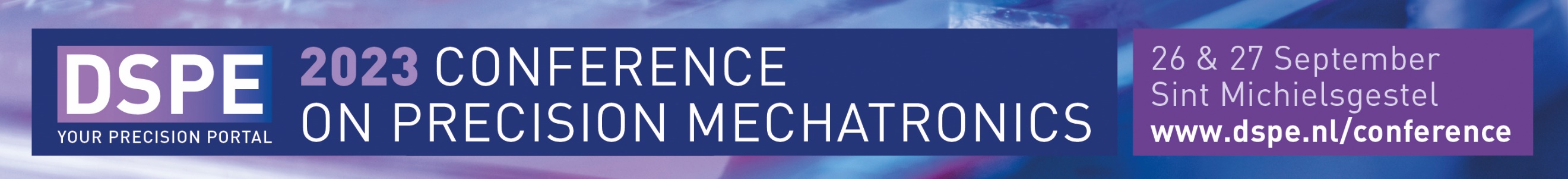 Type title here   Verdana bold 14-pointN1. Surname1, N2. Surname2   Verdana 9-point1 Company or university, city and country   Verdana 9-pointCorresponding.author@email.com  Verdana italic 9-pointShort abstract /Extended abstract / Description of demonstration / Description of poster* * Please indicate choice   Verdana bold 9-pointThe paper size is A4 format (210 by 297 mm) with 20 mm margins all around. The best way to achieve this is by first going into the FILE menu and clicking on “Page Setup” and then setting “Paper Size” to "A4". Once that has been done, go to the FORMAT menu and select “Document.”  There set all the margins to 20 mm.Your paper begins one line below the author list. The text of your paper is single spaced,9-point Verdana using left alignment in a one column format. Spacing between paragraphs is one line.For a short abstract, papers should not exceed one page, including tables and figures. 
Do not use page numbers, headers, or footers within the manuscript.
For an extended abstract, papers should not exceed five pages, including tables and figures. 
Do not use page numbers, headers, or footers within the manuscript.Main section heading   Verdana bold, 11-point. The spacing to the next heading is one line.Second level headingVerdana bold, 9-pointThird level headingVerdana bold italic, 9-pointFigure 1   Verdana 9 boldThe figure caption is placed below the figure in 9-point Verdana, italicized, using left alignment.You are encouraged to add pictures or schematics to your abstract. Text within the figures have a font size of not less than 7-point. Resolution of photographs is 144 dots per inch (dpi). They are inserted as graphic objects into the document. Figures and tables are numerically labelled consecutively. All tables and figures are referenced in the text. This helps the reader understand where the figure/table belongs (if it is moved during typesetting to fit the syllabus formatting).Table 1   Verdana 9 boldThe table caption is placed below the table in 9-point Verdana, italicized, using left alignment.References   Verdana 9 bold[1]	Name, year 2002 number ABC 12345678[2]	Name, year 2013 number DEF 87654321Number your references sequentially through the text. The numbers should be given in square brackets, e.g. [1], [2, 5]. One number can be used to refer to several instances of the same reference. 
The reference list at the end of the article lists the references in numerical order.Type the keywords of your presentation here: ………………………………………………………………………………………..